PROJECT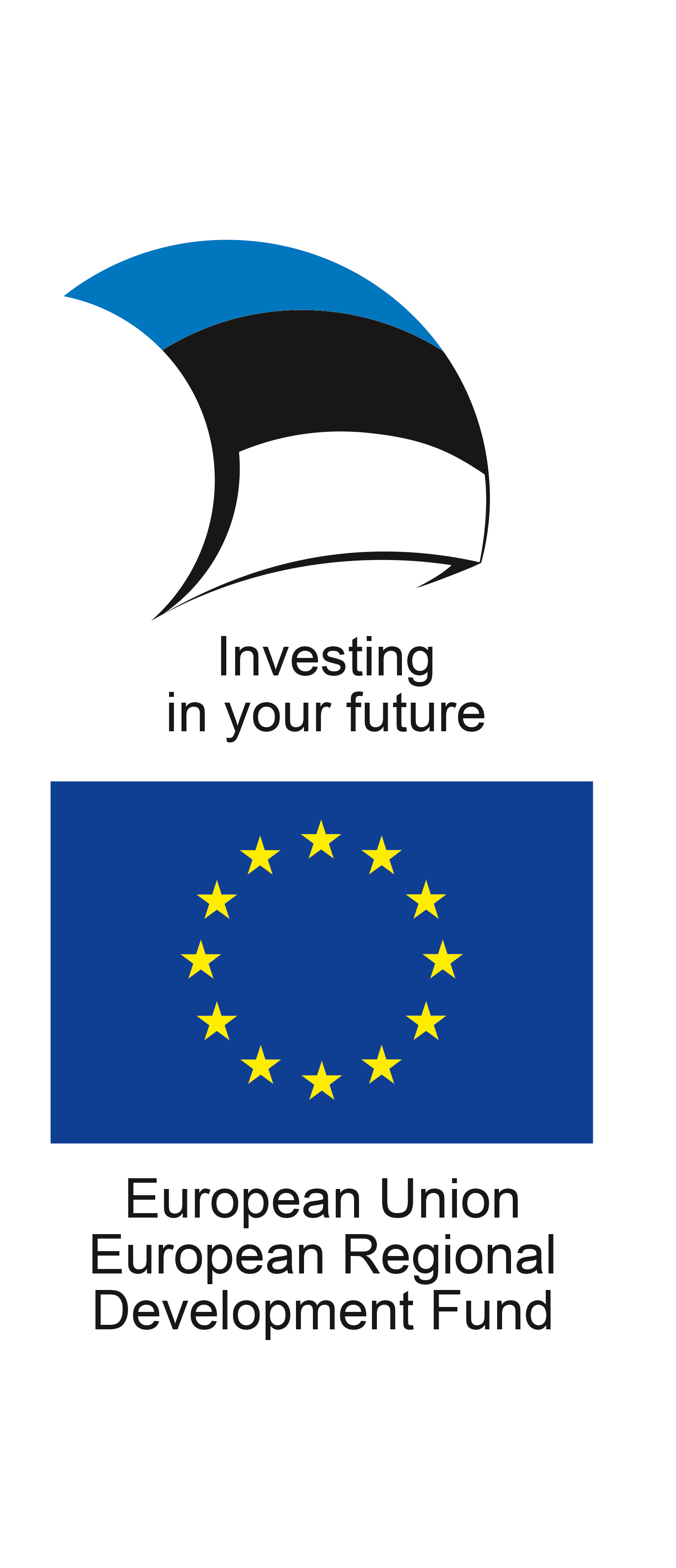 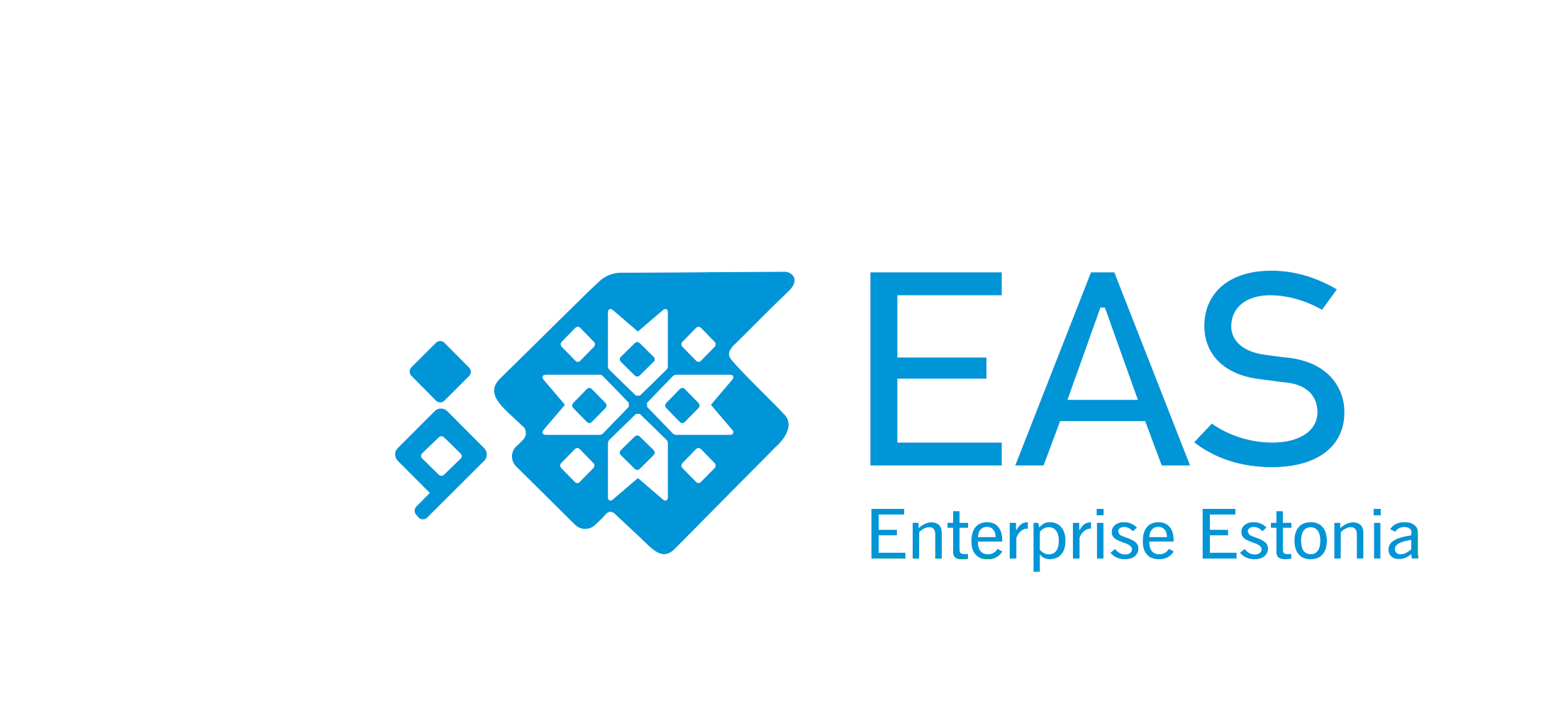 NAME